Dat ben ik!Een gesprek aangaan met iemand met dementie. Dat kan best lastig zijn.Alzheimer Nederland heeft een app ontwikkeld waarbij mooie momenten, positieve herinneringen en favoriete muziek kunnen worden verzameld. Deze kun je samen met je naaste doornemen. Een mooie ingang voor een gesprek.Anna Mageso maakt indien gewenst ook gebruik van deze app. Samen maken we de belevingswereld weer ietsje groter.Nieuwsgierig naar de app? Neem een kijkje via dit artikel.https://dementie.nl/dat-ben-ik?utm_campaign=NB200512&utm_source=NB&utm_medium=email&fbclid=IwAR1pnRLaVlCD4gvwa4TR4SeNKagT5K_1W9wtA0VTE11g16zVGUqw4T9W9ZI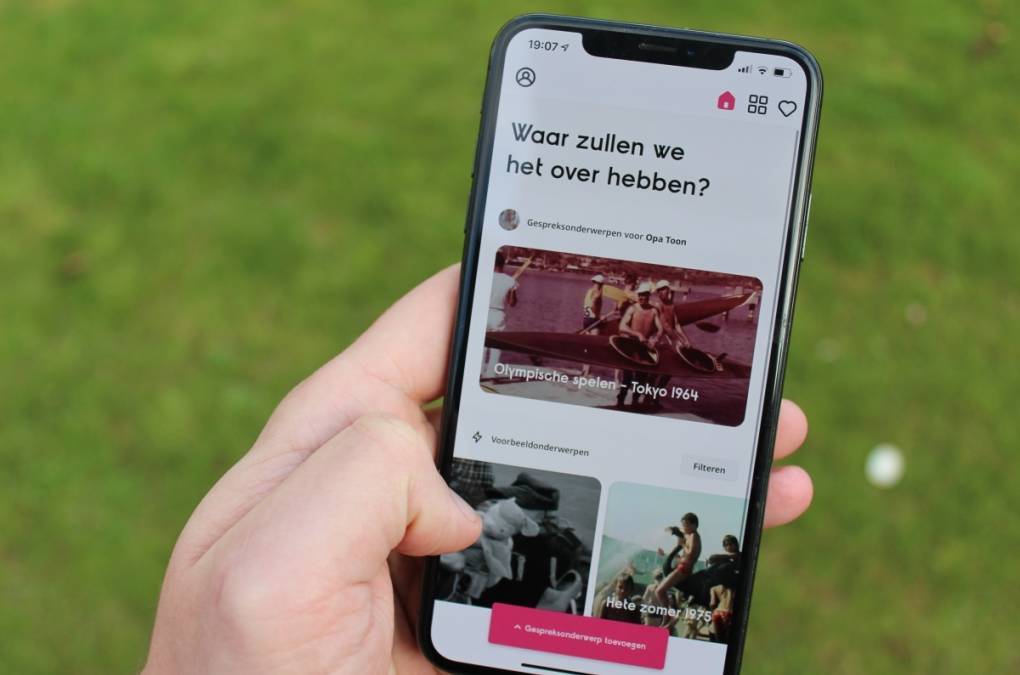 